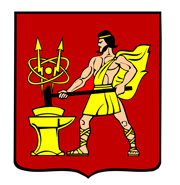 АДМИНИСТРАЦИЯ ГОРОДСКОГО ОКРУГА ЭЛЕКТРОСТАЛЬМОСКОВСКОЙ ОБЛАСТИПОСТАНОВЛЕНИЕ18.01.2023 № 26/1О внесении изменения в постановление Администрации городского округа Электросталь Московской области от 20.12.2022 № 1512/12В соответствии с Федеральным законом от 06.10.2003 № 131-ФЗ «Об общих принципах организации местного самоуправления в Российской Федерации», Уставом городского округа Электросталь Московской области Администрация городского округа Электросталь Московской области ПОСТАНОВЛЯЕТ:1. Внести в постановление Администрации городского округа Электросталь Московской области от 20.12.2022 № 1512/12 «О внесении изменений в муниципальную программу городского округа Электросталь Московской области «Цифровое муниципальное образование» изменение, изложив пункт 2 в новой редакции следующего содержания:«2. Опубликовать настоящее постановление на официальном сайте городского округа Электросталь Московской области в информационно-телекоммуникационной сети «Интернет» по адресу: www.electrostal.ru.».2. Опубликовать настоящее постановление на официальном сайте городского округа Электросталь Московской области в информационно-телекоммуникационной сети «Интернет» по адресу: www.electrostal.ru.3. Настоящее постановление вступает в силу после его официального опубликования.4. Контроль за исполнением настоящего постановления возложить на заместителей Главы Администрации городского округа Электросталь Московской области Гришаева А.А. и Кадейкину М.А.Глава городского округа								И.Ю. Волкова